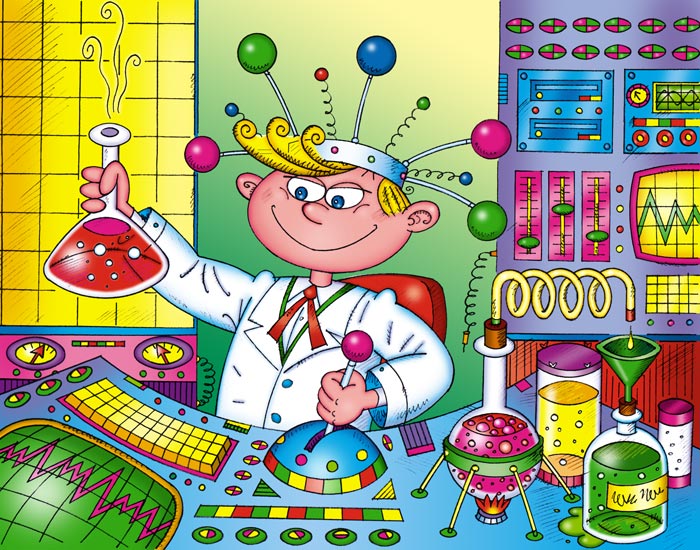 Игры-эксперименты с водойВремена годаЦель: выявить свойства воды: может нагреваться, остывать, замерзать, таять. Вам понадобятся ванночки, вода разных температур, кусочки льда. Зимушка-Зима пришла, в речках и озёрах воду заморозила. Вода превратилась в лёд. Вслед за Зимой Весна красна прилетела, лёд растопила, водичку немножко согрела. Можно кораблики пускать. Лето жаркое настало, и сделалась водичка тёплая-претёплая. Можно купаться, плескаться. А потом прохладная Осень к нам в гости пожаловала. И вода в речках, в озёрах и в лужицах стала холодная. Скоро Зима опять пожалует. Так и приходят к нам в гости по очереди: за Зимой – Весна, за Весной – Лето, за Летом – Осень, за Осенью – Зима. Возьмите две широких чашки. В одну налейте холодной воды, в другую – тёплой. Холодная вода – это «зима», тёплая – «лето». пусть малыш потрогает ручкой воду. «Где холодная водичка? Где у нас «зима»? Вот в этой чашке. Где тёплая водичка? Где у нас «лето»? Вот здесь». Затем возьмите четыре чашки или небольших тазика. В одну чашку положите маленький кусочек льда («зима», в другую налейте чуть тёплой воды («весна», в третью – тёплой, но не горячей воды («лето», в четвёртую – холодной воды («осень»). Учите малыша определять, какая вода в чашках и какому времени года она соответствует. Тает льдинкаЦель: познакомить с тем, что замерзает на холоде и тает в тепле. Вам понадобятся свеча, ложка, лёд, прозрачные стаканчики с горячей и холодной водой. Однажды зимой бельчонок принёс домой льдинку, сосульку, он оставил её в дупле, на полу в прихожей, а сам пошёл обедать, а потом спать. Когда проснулся, сразу вспомнил про льдинку, побежал в прихожую. Льдинка пропала – нет нигде, зато на полу блестела лужица. Положим кусочек льда на ложку и подогрейте его над пламенем свечи: «Посмотри, вот лёд. Давай его подогреем на огне. Где же лёд? Растаял! Во что лёд превратился? В водичку! »В прозрачную стеклянную кружку или стакан налейте горячую воду (её можно подкрасить, опустите кусочек льда и понаблюдайте, как быстро он тает. Можно взять несколько стаканов и понаблюдать, как по-разному тает лёд в воде разной температуры. Считалочка-купалочкаЦель: познакомить со свойствами воды: льётся, движется. Вам понадобятся ванночка с водой, игрушки. Варим кашу для малышек, (Крутим ручкой в воде, как бы «размешивая кашу».) Тесто делаем для пышек, (Месим воду, как тесто.) Сладким чаем угощаем, (Набираем воду в ладошки и выливаем её обратно в ванну.) Ну а после – отдыхаем! В ванночку – бултых! Предложите детям поиграть с водой, обратите их внимание, что водичка движется по направлению движения их руки, а так же она переливается, льётся. Окрашивание водыЦель: Выявить свойства воды: вода может быть тёплой и холодной, некоторые вещества растворяются в воде. Чем больше этого вещества, тем интенсивнее цвет; чем теплее вода, тем быстрее растворяется вещество. Вам понадобятся  ёмкости с водой (холодной и тёплой), краска, палочки для размешивания, мерные стаканчики. Взрослый и дети рассматривают в воде 2-3 предмета, выясняют, почему они хорошо видны (вода прозрачная). Далее выясняют, как можно окрасить воду (добавить краску). Взрослый предлагает окрасить воду самим (в стаканчиках с тёплой и холодной водой). В каком стаканчике краска быстрее растворится? (В стакане с тёплой водой). Как окрасится вода, если красителя будет больше? (Вода станет более окрашенной).Как вытолкнуть воду?Цель: Формировать представления о том, что уровень воды повышается, если в водукласть предметы. Вам понадобятся  мерная ёмкость с водой, камешки, предмет в ёмкости. Перед детьми ставится задача: достать предмет из ёмкости, не опуская руки в воду и не используя, разные предметы-помощники (например, сачок). Если дети затруднятся с решением, то взрослый предлагает класть камешки в сосуд до тех пор, пока уровень воды не дойдёт до краёв. Вывод: камешки, заполняя ёмкость, выталкивают воду.Игры-эксперименты с воздухомСказка о камешкеЦель: на примере опыта показать, что предметы могут быть лёгкими и тяжёлыми. Вам понадобятся ванночка с водой, мелкие тяжёлые и лёгкие предметы, камешки. На берегу озера лежал маленький камешек. Он смотрел на красивые лилии и кувшинки, которые плавали на воде, и думал: «Какие они счастливые, плавают, словно лодочки. Я тоже хочу поплавать! » пришёл на берег озера мальчик, взял камешек и бросил в воду. Камешек обрадовался: «Наконец-то сбылась моя мечта! Я буду плавать! » Но оказалось, что плыть он не может, потому что слишком тяжёлый. И камешек опустился на дно озера. Сначала он очень расстроился. А потом увидел, сколько вокруг весёлых рыбок, других камешков и красивых растений. Камешек перестал грустить и подружился с рыбками. Что поделаешь! Тяжёлые камешки плавать не могут. Возьмите несколько небольших лёгких предметов, которые могут держаться на воде (например, пёрышко, мячик, бумажный кораблик, тонкую щепочку) и несколько тяжёлых предметов, которые будут лежать на дне (например, камешек, ключик, монетку). Наполните ванну или тазик водой. Дайте ребёнку один из предметов и попросите опустить в воду. При этом говорите ему: «Посмотри, кораблик плавает! А ключик утонул – он тяжёлый! Лепесток плавает – он лёгкий! ».Надувание мыльных пузырейЦель: Научить пускать мыльные пузыри; познакомить с тем, что при попадании воздуха в каплю мыльной воды образуется пузырь.Что нужно для опыта: Тарелка (поднос), стеклянная воронка, соломинка, палочки с колечками на конце, мыльный раствор в емкости (не использовать туалетное мыло).Взрослый наливает в тарелку или на поднос 0,5 стакана мыльного раствора, кладет в середину тарелки предмет (например, цветок) и накрывает его стеклянной воронкой. Затем дует в трубочку воронки и, после того как образуется мыльный пузырь, наклоняет воронку и освобождает из-под нее пузырь. На тарелке должен остаться предмет под мыльным колпаком (можно вдуть при помощи соломинки в большой пузырь несколько маленьких пузырьков). Взрослый объясняет детям, как получается пузырь, и предлагает им самим надуть мыльные пузыри. Вместе они рассматривают и обсуждают: почему увеличился в размере пузырь (туда проник воздух); откуда взялся воздух (мы его выдохнули из себя); почему одни пузыри маленькие, а другие большие (разное количество воздуха).Что в пакете?Цель: Обнаружить воздух в окружающем пространстве.Игровой материал: Полиэтиленовые пакеты.Ход игры: Дети рассматривают пустой полиэтиленовый пакет. Взрослый спрашивает, что находится в пакете. Отвернувшись от детей, он набирает в пакет воздух и закручивает открытый конец так, чтобы пакет стал упругим. Затем показывает наполненный воздухом закрытый пакет и вновь спрашивает, что в пакете. Открывает пакет и показывает, что в нем ничего нет. Взрослый обращает внимание на то, что когда открывает пакет, тот перестал быть упругим. Объясняет, что в нем был воздух. Спрашивает почему, кажется, что пакет пустой (воздух прозрачный, невидимый, легкий).Игры с соломинкой.Цель: Познакомить с тем, что внутри человека есть воздух, и обнаружить его.Игровой материал: Трубочки для коктейля, емкость с водой.Ход игры: Дети рассматривают трубочки, отверстия в них и выясняют, для чего нужны отверстия (сквозь них что-нибудь вдувают или выдувают). Взрослый предлагает детям подуть в трубочку, подставив ладошку под струю воздуха. А затем спрашивает, что они почувствовали, когда дули, откуда появился ветерок (выдохнули воздух, который перед этим вдохнули). Взрослый рассказывает, что воздух нужен человеку для дыхания, что он попадает внутрь человека при вдохе через рот или нос, что его можно не только почувствовать, но и увидеть. Для этого нужно подуть в трубочку, конец которой опущен в воду. Спрашивает, что увидели дети, откуда появились пузырьки и куда исчезли (это из трубочки выходит воздух; он легкий, поднимается через водичку вверх; когда весь выйдет, пузырьки тоже перестанут выходить).Игры-эксперименты с пескомЯ пеку, пеку, пеку деткам всем по колобку.Содержание и оборудование: Экспериментируем с мокрым песком. У детей разнообразные формочки, ведерки и совочки. Воспитатель предлагает слепить пирожки разной формы.Сыпучий песок.Содержание и оборудование: экспериментируем с сухим песком.Воспитатель предлагает испечь пирожки из сухого песка. Что происходит? Предлагает взять песок в руки и просыпать его струйкой. Потом раздает детям кулечки с дыркой и предлагает сыпать из них песок, можно порисовать струйкой песка.